§6440.  Closed periodsIt is unlawful to raise or haul any lobster trap:  [PL 2001, c. 123, §1 (AMD).]1.  Summer.  During the period 1/2 hour after sunset until 1/2 hour before sunrise from June 1st to August 31st, both days inclusive, and during the period 1/2 hour after sunset until 4 a.m. from September 1st to October 31st, both days inclusive; and[PL 2021, c. 498, §1 (AMD).]2.  Weekends.  During the period from 4 p.m., Eastern Daylight Savings Time, Saturday, to 1/2 hour before sunrise the following Monday morning from June 1st to August 31st, both days inclusive, except that it is lawful to raise or haul traps during this period if a hurricane warning issued by the National Weather Service is in effect for any coastal waters of the State.[PL 2001, c. 123, §1 (AMD).]Notwithstanding subsection 1, a person may raise or haul any lobster trap from September 1st to October 31st, both days inclusive, during any time of the day in an area in the Bay of Fundy that encompasses approximately 210 square miles around Machias Seal Island where there are overlapping claims of sovereignty by the United States and Canada if that person is authorized to fish in the lobster management zone established pursuant to section 6446 in which the area described is located.  The commissioner shall define this area in rule to ensure that the boundaries of this area are clearly delineated.  Rules adopted pursuant to this section regarding the boundaries of the area are routine technical rules as defined in Title 5, chapter 375, subchapter 2‑A.  [PL 2019, c. 568, §1 (NEW).]SECTION HISTORYPL 1977, c. 661, §5 (NEW). PL 1991, c. 678 (AMD). PL 1999, c. 790, §E1 (AMD). PL 2001, c. 123, §1 (AMD). PL 2017, c. 32, §1 (AMD). PL 2019, c. 568, §1 (AMD). PL 2021, c. 498, §1 (AMD). The State of Maine claims a copyright in its codified statutes. If you intend to republish this material, we require that you include the following disclaimer in your publication:All copyrights and other rights to statutory text are reserved by the State of Maine. The text included in this publication reflects changes made through the First Regular and First Special Session of the 131st Maine Legislature and is current through November 1, 2023
                    . The text is subject to change without notice. It is a version that has not been officially certified by the Secretary of State. Refer to the Maine Revised Statutes Annotated and supplements for certified text.
                The Office of the Revisor of Statutes also requests that you send us one copy of any statutory publication you may produce. Our goal is not to restrict publishing activity, but to keep track of who is publishing what, to identify any needless duplication and to preserve the State's copyright rights.PLEASE NOTE: The Revisor's Office cannot perform research for or provide legal advice or interpretation of Maine law to the public. If you need legal assistance, please contact a qualified attorney.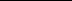 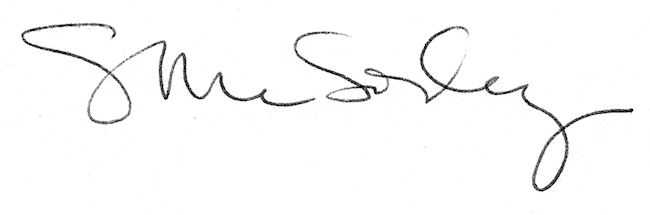 